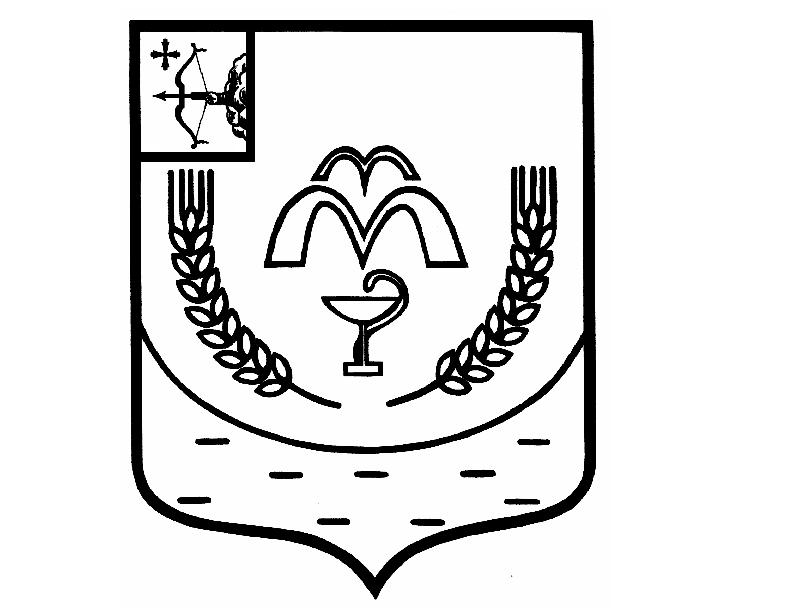 КУМЕНСКАЯ РАЙОННАЯ ДУМАШЕСТОГО СОЗЫВАот 19.09.2023 № 20/122 пгт КумёныО внесении  изменений в  Положение о  муниципальной службе в муниципальном  образовании  Куменский муниципальный район, утвержденное решением Куменской районной Думы  от 16.10.2018 № 19/150     В соответствии со статьей 23 Устава Куменского района, на основании внесенных изменений в федеральное и областное законодательство, Куменская районная Дума РЕШИЛА:         1. Внести в  Положение о  муниципальной службе в муниципальном  образовании  Куменский муниципальный район, утвержденное  решением Куменской районной Думы от 16.10.2018 № 19/150, следующие изменения:         1.1. Статью 14.1 изложить в следующей редакции: «Статья 14.1. Порядок получения муниципальным служащим разрешения представителя нанимателя (работодателя) на участие на безвозмездной основе в управлении некоммерческой организацией    1. Муниципальный служащий, если федеральными законами не установлено иное, намеренный участвовать на безвозмездной основе в управлении некоммерческой организацией (кроме участия в управлении политической партией, органом профессионального союза, в том числе выборным органом первичной профсоюзной организации, созданной в органе местного самоуправления муниципального образования Кировской области, участия в съезде (конференции) или общем собрании иной общественной организации, жилищного, жилищно-строительного, гаражного кооперативов, товарищества собственников недвижимости), письменно обращается к представителю нанимателя (работодателю) с ходатайством о разрешении на участие на безвозмездной основе в управлении некоммерческой организацией (далее - ходатайство) по форме согласно приложению к настоящему Закону. К ходатайству прилагаются копия учредительного документа некоммерческой организации, в управлении которой муниципальный служащий намеревается участвовать на безвозмездной основе, и копия Положения об органе управления некоммерческой организации (при наличии такого Положения).2. Участие в управлении некоммерческой организацией не допускается, если такое участие приводит или может привести к конфликту интересов при исполнении муниципальным служащим должностных обязанностей, а также нарушению иных ограничений, запретов и обязанностей, установленных законодательством Российской Федерации и Кировской области в целях противодействия коррупции.Участие в управлении некоммерческой организацией осуществляется муниципальным служащим на безвозмездной основе и во внеслужебное время.3. Оформленное ходатайство представляется муниципальным служащим лично в кадровую службу соответствующего органа местного самоуправления муниципального образования Кировской области либо направляется заказным почтовым отправлением с уведомлением о вручении до начала участия в управлении некоммерческой организацией.4. Подразделение кадровой службы соответствующего органа местного самоуправления муниципального образования Кировской области по профилактике коррупционных и иных правонарушений либо должностное лицо кадровой службы указанного органа, ответственное за работу по профилактике коррупционных и иных правонарушений (далее - кадровая служба (должностное лицо), в течение десяти рабочих дней со дня поступления ходатайства:1) принимает и регистрирует ходатайство в день поступления в журнале регистрации ходатайств о разрешении на участие на безвозмездной основе в управлении некоммерческой организацией (далее - журнал регистрации ходатайств), форма которого утверждается руководителем органа местного самоуправления муниципального образования Кировской области;2) по требованию муниципального служащего выдает ему расписку в получении ходатайства либо копию ходатайства с указанием даты его получения и регистрационного номера;3) осуществляет предварительное рассмотрение ходатайства и подготовку мотивированного заключения о возможности (невозможности) участия муниципального служащего на безвозмездной основе в управлении некоммерческой организацией (далее - мотивированное заключение);4) представляет ходатайство, мотивированное заключение, а также письменные пояснения муниципального служащего, полученные в соответствии с частью 5 настоящей статьи, на рассмотрение представителю нанимателя.5. При подготовке мотивированного заключения кадровая служба (должностное лицо) может с согласия муниципального служащего, подавшего ходатайство, проводить беседу с ним и получать от него письменные пояснения.6. Мотивированное заключение должно содержать:1) информацию, изложенную в ходатайстве;2) информацию, представленную муниципальным служащим в письменном пояснении к ходатайству, полученную при собеседовании с ним (при ее наличии);3) анализ полномочий муниципального служащего по принятию решений по кадровым, организационно-техническим, финансовым, материально-техническим или иным вопросам в отношении некоммерческой организации, в том числе решений, связанных с выдачей разрешений на осуществление данной некоммерческой организацией определенного вида деятельности и (или) отдельных действий;4) анализ возможности возникновения у муниципального служащего конфликта интересов в случае его участия на безвозмездной основе в управлении некоммерческой организацией;5) мотивированный вывод по результатам предварительного рассмотрения ходатайства.7. По результатам рассмотрения ходатайства и мотивированного заключения представитель нанимателя (работодатель) в течение семи рабочих дней со дня получения мотивированного заключения принимает одно из следующих решений:1) разрешить муниципальному служащему участвовать на безвозмездной основе в управлении некоммерческой организацией;2) отказать муниципальному служащему в участии на безвозмездной основе в управлении некоммерческой организацией.8. Решение представителя нанимателя (работодателя) оформляется путем проставления соответствующей резолюции на ходатайстве.9. Ходатайство и мотивированное заключение могут быть направлены представителем нанимателя (работодателем) на рассмотрение в соответствующую комиссию по соблюдению требований к служебному поведению муниципальных служащих и урегулированию конфликта интересов на предмет наличия у муниципального служащего, представившего ходатайство, личной заинтересованности и возможности возникновения конфликта интересов в случае его участия в управлении некоммерческой организацией. В этом случае течение срока, предусмотренного частью 7 настоящей статьи, начинается со дня получения представителем нанимателя (работодателем) протокола соответствующего заседания комиссии (или его копии).По результатам рассмотрения на заседании комиссии ходатайства и мотивированного заключения представитель нанимателя (работодатель) принимает одно из решений, предусмотренных частью 7 настоящей статьи.10. Основанием для принятия решения, предусмотренного пунктом 2 части 7 настоящей статьи, является возникновение конфликта интересов или возможность возникновения конфликта интересов в случае участия муниципального служащего на безвозмездной основе в управлении некоммерческой организацией.11. Кадровая служба (должностное лицо) в течение трех рабочих дней со дня принятия представителем нанимателя (работодателем) решения по результатам рассмотрения ходатайства в письменной форме уведомляет муниципального служащего о принятом решении.12. Муниципальный служащий, участвующий в управлении некоммерческой организацией, обязан незамедлительно в письменной форме уведомить представителя нанимателя (работодателя):1) об изменении наименования, местонахождения и адреса некоммерческой организации;2) о реорганизации некоммерческой организации;3) об изменении единоличного исполнительного органа или коллегиального органа, в качестве которого или в качестве члена которого муниципальный служащий участвует на безвозмездной основе в управлении некоммерческой организацией, а также об изменении наименования соответствующего органа или его полномочий;4) об изменении функций, которые возложены на муниципального служащего, участвующего в управлении некоммерческой организацией;5) о прекращении участия в управлении некоммерческой организацией;6) о замещении иной должности муниципальной службы, если при ее замещении участие на безвозмездной основе в управлении некоммерческой организацией допускается с разрешения представителя нанимателя (работодателя).13. Ходатайство, мотивированное заключение, решение комиссии по соблюдению требований к служебному поведению муниципальных служащих и урегулированию конфликта интересов и иные материалы, связанные с рассмотрением ходатайства (при их наличии), приобщаются к личному делу муниципального служащего.»          1.2. пункт 2 части 9 статьи 17  изложить в следующей редакции:  «2) проведение в случае обращения муниципального служащего, гражданина беседы с ним, в ходе которой он должен быть проинформирован о том, какие сведения, представляемые им в соответствии с настоящей статьей, и соблюдение каких требований к служебному поведению подлежат проверке, - в течение семи рабочих дней со дня такого обращения, а при наличии уважительной причины - в срок, согласованный с муниципальным служащим, гражданином. В качестве уважительных причин могут расцениваться обстоятельства, препятствовавшие муниципальному служащему, гражданину своевременно обратиться в кадровую службу соответствующего органа местного самоуправления (болезнь муниципального служащего, гражданина, нахождение его в командировке, необходимость осуществления ухода за тяжелобольными членами семьи и иные подобные обстоятельства).»   1.3. В статье 18 слово «акций» исключить.          1.4.  пункт 1 части 3 статьи 32  изложить в следующей редакции:  «1) доклада о результатах проверки, проведенной подразделением кадровой службы соответствующего муниципального органа по профилактике коррупционных и иных правонарушений или в соответствии со статьей 13.4 Федерального закона от 25 декабря 2008 года N 273-ФЗ "О противодействии коррупции" уполномоченным подразделением Администрации Президента Российской Федерации;»;         1.6.  приложение изложить в следующей редакции:Приложениек Положениюо муниципальной службев муниципальном образованииКуменский муниципальный район          2.  Настоящее решение вступает в силу в соответствии с действующим законодательством. Председатель Куменской районной Думы    А.А. МашковцеваГлава Куменского района	 И.Н. Шемпелев__________________________(принятое решение)__________________________(принятое решение)__________________________(принятое решение)______________________________________(наименование должности, представителя нанимателя (работодателя), фамилия, имя, отчество (при наличии)от ____________________________________(фамилия, имя, отчество (при наличии) муниципального служащего)_____________________________________(наименование должностимуниципального служащего)______________________________________(наименование должности, представителя нанимателя (работодателя), фамилия, имя, отчество (при наличии)от ____________________________________(фамилия, имя, отчество (при наличии) муниципального служащего)_____________________________________(наименование должностимуниципального служащего)______________________________________(наименование должности, представителя нанимателя (работодателя), фамилия, имя, отчество (при наличии)от ____________________________________(фамилия, имя, отчество (при наличии) муниципального служащего)_____________________________________(наименование должностимуниципального служащего)ХОДАТАЙСТВОо разрешении на участие на безвозмездной основев управлении некоммерческой организациейХОДАТАЙСТВОо разрешении на участие на безвозмездной основев управлении некоммерческой организациейХОДАТАЙСТВОо разрешении на участие на безвозмездной основев управлении некоммерческой организациейХОДАТАЙСТВОо разрешении на участие на безвозмездной основев управлении некоммерческой организациейХОДАТАЙСТВОо разрешении на участие на безвозмездной основев управлении некоммерческой организациейХОДАТАЙСТВОо разрешении на участие на безвозмездной основев управлении некоммерческой организациейВ соответствии с подпунктом "б" пункта 3 части 1 статьи 14 Закона Кировской области от 8 октября 2007 года N 171-ЗО "О муниципальной службе в Кировской области" прошу разрешить мне участие на безвозмездной основе в управлении некоммерческой организацией________________________________________________________________________.(наименование некоммерческой организации)Основной вид деятельности некоммерческой организации: ____________________________________________________________________________________________,Местонахождение и адрес некоммерческой организации: ____________________Идентификационный номер налогоплательщика некоммерческой организации: ________________________________________________________________________.Наименование единоличного исполнительного органа некоммерческой организации или наименование коллегиального органа управления некоммерческой организации: ____________________________________________________________.Участие в управлении некоммерческой организацией планируется в качестве: ________________________________________________________________________.(руководитель, член коллегиального органа управления и др.)Участие в управлении некоммерческой организацией предполагает возложение следующих функций: ______________________________________________________________________________________________________________________________.Цели участия в управлении некоммерческой организацией: ____________________________________________________________________________________________.Участие в управлении некоммерческой организацией будет осуществляться на безвозмездной основе в свободное от исполнения должностных обязанностей время и не повлечет за собой конфликт интересов, а также нарушение иных ограничений, запретов и обязанностей, установленных законодательством в целях противодействия коррупции.В соответствии с подпунктом "б" пункта 3 части 1 статьи 14 Закона Кировской области от 8 октября 2007 года N 171-ЗО "О муниципальной службе в Кировской области" прошу разрешить мне участие на безвозмездной основе в управлении некоммерческой организацией________________________________________________________________________.(наименование некоммерческой организации)Основной вид деятельности некоммерческой организации: ____________________________________________________________________________________________,Местонахождение и адрес некоммерческой организации: ____________________Идентификационный номер налогоплательщика некоммерческой организации: ________________________________________________________________________.Наименование единоличного исполнительного органа некоммерческой организации или наименование коллегиального органа управления некоммерческой организации: ____________________________________________________________.Участие в управлении некоммерческой организацией планируется в качестве: ________________________________________________________________________.(руководитель, член коллегиального органа управления и др.)Участие в управлении некоммерческой организацией предполагает возложение следующих функций: ______________________________________________________________________________________________________________________________.Цели участия в управлении некоммерческой организацией: ____________________________________________________________________________________________.Участие в управлении некоммерческой организацией будет осуществляться на безвозмездной основе в свободное от исполнения должностных обязанностей время и не повлечет за собой конфликт интересов, а также нарушение иных ограничений, запретов и обязанностей, установленных законодательством в целях противодействия коррупции.В соответствии с подпунктом "б" пункта 3 части 1 статьи 14 Закона Кировской области от 8 октября 2007 года N 171-ЗО "О муниципальной службе в Кировской области" прошу разрешить мне участие на безвозмездной основе в управлении некоммерческой организацией________________________________________________________________________.(наименование некоммерческой организации)Основной вид деятельности некоммерческой организации: ____________________________________________________________________________________________,Местонахождение и адрес некоммерческой организации: ____________________Идентификационный номер налогоплательщика некоммерческой организации: ________________________________________________________________________.Наименование единоличного исполнительного органа некоммерческой организации или наименование коллегиального органа управления некоммерческой организации: ____________________________________________________________.Участие в управлении некоммерческой организацией планируется в качестве: ________________________________________________________________________.(руководитель, член коллегиального органа управления и др.)Участие в управлении некоммерческой организацией предполагает возложение следующих функций: ______________________________________________________________________________________________________________________________.Цели участия в управлении некоммерческой организацией: ____________________________________________________________________________________________.Участие в управлении некоммерческой организацией будет осуществляться на безвозмездной основе в свободное от исполнения должностных обязанностей время и не повлечет за собой конфликт интересов, а также нарушение иных ограничений, запретов и обязанностей, установленных законодательством в целях противодействия коррупции.В соответствии с подпунктом "б" пункта 3 части 1 статьи 14 Закона Кировской области от 8 октября 2007 года N 171-ЗО "О муниципальной службе в Кировской области" прошу разрешить мне участие на безвозмездной основе в управлении некоммерческой организацией________________________________________________________________________.(наименование некоммерческой организации)Основной вид деятельности некоммерческой организации: ____________________________________________________________________________________________,Местонахождение и адрес некоммерческой организации: ____________________Идентификационный номер налогоплательщика некоммерческой организации: ________________________________________________________________________.Наименование единоличного исполнительного органа некоммерческой организации или наименование коллегиального органа управления некоммерческой организации: ____________________________________________________________.Участие в управлении некоммерческой организацией планируется в качестве: ________________________________________________________________________.(руководитель, член коллегиального органа управления и др.)Участие в управлении некоммерческой организацией предполагает возложение следующих функций: ______________________________________________________________________________________________________________________________.Цели участия в управлении некоммерческой организацией: ____________________________________________________________________________________________.Участие в управлении некоммерческой организацией будет осуществляться на безвозмездной основе в свободное от исполнения должностных обязанностей время и не повлечет за собой конфликт интересов, а также нарушение иных ограничений, запретов и обязанностей, установленных законодательством в целях противодействия коррупции.В соответствии с подпунктом "б" пункта 3 части 1 статьи 14 Закона Кировской области от 8 октября 2007 года N 171-ЗО "О муниципальной службе в Кировской области" прошу разрешить мне участие на безвозмездной основе в управлении некоммерческой организацией________________________________________________________________________.(наименование некоммерческой организации)Основной вид деятельности некоммерческой организации: ____________________________________________________________________________________________,Местонахождение и адрес некоммерческой организации: ____________________Идентификационный номер налогоплательщика некоммерческой организации: ________________________________________________________________________.Наименование единоличного исполнительного органа некоммерческой организации или наименование коллегиального органа управления некоммерческой организации: ____________________________________________________________.Участие в управлении некоммерческой организацией планируется в качестве: ________________________________________________________________________.(руководитель, член коллегиального органа управления и др.)Участие в управлении некоммерческой организацией предполагает возложение следующих функций: ______________________________________________________________________________________________________________________________.Цели участия в управлении некоммерческой организацией: ____________________________________________________________________________________________.Участие в управлении некоммерческой организацией будет осуществляться на безвозмездной основе в свободное от исполнения должностных обязанностей время и не повлечет за собой конфликт интересов, а также нарушение иных ограничений, запретов и обязанностей, установленных законодательством в целях противодействия коррупции.В соответствии с подпунктом "б" пункта 3 части 1 статьи 14 Закона Кировской области от 8 октября 2007 года N 171-ЗО "О муниципальной службе в Кировской области" прошу разрешить мне участие на безвозмездной основе в управлении некоммерческой организацией________________________________________________________________________.(наименование некоммерческой организации)Основной вид деятельности некоммерческой организации: ____________________________________________________________________________________________,Местонахождение и адрес некоммерческой организации: ____________________Идентификационный номер налогоплательщика некоммерческой организации: ________________________________________________________________________.Наименование единоличного исполнительного органа некоммерческой организации или наименование коллегиального органа управления некоммерческой организации: ____________________________________________________________.Участие в управлении некоммерческой организацией планируется в качестве: ________________________________________________________________________.(руководитель, член коллегиального органа управления и др.)Участие в управлении некоммерческой организацией предполагает возложение следующих функций: ______________________________________________________________________________________________________________________________.Цели участия в управлении некоммерческой организацией: ____________________________________________________________________________________________.Участие в управлении некоммерческой организацией будет осуществляться на безвозмездной основе в свободное от исполнения должностных обязанностей время и не повлечет за собой конфликт интересов, а также нарушение иных ограничений, запретов и обязанностей, установленных законодательством в целях противодействия коррупции.Приложение:__________________________________________________________(копия учредительного документа некоммерческой организации,копия Положения об органе управления некоммерческойорганизацией (при наличии)__________________________________________________________(копия учредительного документа некоммерческой организации,копия Положения об органе управления некоммерческойорганизацией (при наличии)__________________________________________________________(копия учредительного документа некоммерческой организации,копия Положения об органе управления некоммерческойорганизацией (при наличии)__________________________________________________________(копия учредительного документа некоммерческой организации,копия Положения об органе управления некоммерческойорганизацией (при наличии)__________________________________________________________(копия учредительного документа некоммерческой организации,копия Положения об органе управления некоммерческойорганизацией (при наличии)"___" __________ 20__ г."___" __________ 20__ г.____________________(подписьмуниципальногослужащего)____________________(подписьмуниципальногослужащего)____________________(подписьмуниципальногослужащего)________________________(инициалы, фамилия)Регистрационный номер _____________Регистрационный номер _____________Регистрационный номер _____________Регистрационный номер _____________Регистрационный номер _____________Регистрационный номер _____________Дата регистрации уведомления "___" __________ 20__ г.Дата регистрации уведомления "___" __________ 20__ г.Дата регистрации уведомления "___" __________ 20__ г.Дата регистрации уведомления "___" __________ 20__ г.Дата регистрации уведомления "___" __________ 20__ г.Дата регистрации уведомления "___" __________ 20__ г.Лицо,принявшее уведомлениеЛицо,принявшее уведомление___________(подпись)___________(подпись)________________________(инициалы, фамилия)"____" _____________ 20__ г.".________________________(инициалы, фамилия)"____" _____________ 20__ г.".